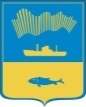 АДМИНИСТРАЦИЯ ГОРОДА МУРМАНСКАКОМИТЕТ ПО ОБРАЗОВАНИЮПРИКАЗ___14.05.2020___                                                                       № ___744___     О проведении муниципального конкурса профессионального мастерства педагогов «Учитель города Мурманска – 2020» В рамках реализации мероприятий Посланий Президента Российской Федерации Федеральному Собранию Российской Федерации, Федеральной целевой программы развития образования на 2016-2020 годы, муниципальной программы города Мурманска «Развитие образования» на 2018-2024 годы, утвержденной постановлением администрации города Мурманска от 13.11.2017 № 3604 (в редакции постановлений администрации города Мурманска от 27.04.2018 № 1190, от 06.08.2018 № 2474, от 22.10.2018 № 3664, от 11.12.2018 № 4299, от 18.12.2018 № 4403, от 04.02.2019 № 345,  от 05.07.2019 № 2267, от 18.11.2019 № 3826, от 12.12.2019 № 4184, от 16.12.2019 № 4230, от 06.03.2020 № 621, 28.04.20 № 1088)), в целях выявления и поддержки творчески работающих педагогов, повышения престижа учительского труда, распространения педагогического опыта лучших учителей города Мурманска  п р и к а з ы в а ю: 1.	Провести муниципальный конкурс профессионального мастерства педагогов «Учитель города Мурманска – 2020» (далее – Конкурс) в период с 16 по 22 сентября 2020 года с подведением итогов на торжественном вечере, посвященном Дню Учителя. 2.	Утвердить Положение, состав оргкомитета муниципального конкурса  профессионального мастерства педагогов «Учитель города Мурманска – 2020»  (Приложения №№ 1, 2).3.	Руководителям муниципальных общеобразовательных учреждений:3.1. Довести настоящий приказ и положение о Конкурсе до сведения педагогических коллективов общеобразовательных учреждений, создать условия для активного участия учителей.3.2. Представить в срок до 04 сентября 2020 года в оргкомитет Конкурса материалы на участников муниципального конкурса профессионального мастерства педагогов «Учитель города   Мурманска – 2020» (Приложения №№ 3, 4, 5).4.	Начальнику МБУО ЦБ (Науменко И.Н.) обеспечить финансирование расходов на проведение Конкурса в соответствии с финансово-экономическим обоснованием (Приложение № 6).5.	Муниципальному бюджетному учреждению дополнительного профессионального образования города Мурманска «Городской информационно-методический центр работников образования» (далее –       МБУ ДПО г. Мурманска ГИМЦ РО) (Демьянченко Н.А.) поручить оперативное руководство по подготовке и проведению муниципального конкурса профессионального мастерства педагогов «Учитель города Мурманска – 2020».6.	Ответственность за организацию подготовительной работы, создание необходимых условий для проведения конкурса профессионального мастерства педагогов «Учитель города Мурманска – 2020» возложить на Корневу С.А., начальника отдела общего образования. 7.	Контроль исполнения настоящего приказа оставляю за собой. Председатель комитета                                                              В.Г. АндриановПриложение № 1                                                                            к приказу от _14.05.2020_ № _744_  	 	  ПОЛОЖЕНИЕо муниципальном конкурсе профессионального мастерства педагогов «Учитель города Мурманска – 2020»Общие положения.Общее руководство муниципальным конкурсом профессионального мастерства педагогов «Учитель города Мурманска – 2020» (далее – Конкурс) осуществляет комитет по образованию администрации города Мурманска. Для организации и проведения Конкурса создаются оргкомитет и жюри, состав которых утверждается приказом комитета по образованию администрации города Мурманска. Цели проведения Конкурса:выявление талантливых учителей, их поддержка и поощрение;повышение социального статуса учителей и престижа их профессии;поддержка творческой инициативы начинающих педагогов;распространение педагогического опыта среди общеобразовательных учреждений города Мурманска; подготовка к участию в региональном конкурсе «Учитель года Мурманской области – 2020».Основные задачи Конкурса:стимулирование инновационной деятельности педагогических работников и дальнейшего профессионального роста учителей;развитие творческой деятельности педагогических работников по обновлению содержания образования с учётом требований федеральных государственных образовательных стандартов общего образования и Федерального закона от 29 декабря 2012 года № 273-ФЗ «Об образовании в Российской Федерации»;поддержка инновационных технологий в организации образовательного процесса;рост профессионального мастерства педагогических работников;утверждение приоритетов образования в обществе.Для определения победителей и призеров Конкурса создаются большое и малые предметные жюри муниципального конкурса профессионального мастерства педагогов «Учитель города Мурманска – 2020» (далее – жюри Конкурса). Члены жюри заполняют на каждого участника оценочный лист в соответствии с критериями, определяют финалистов, призеров и победителя Конкурса. Информация, содержащаяся в оценочных листах, является конфиденциальной.Участники конкурсаУчастниками конкурса являются педагоги муниципальных общеобразовательных учреждений города Мурманска: дипломанты методических дней для педагогов «Уроки педагогического мастерства», участники муниципального фестиваля учителей-молодых специалистов «Педагогические надежды» и других конкурсов профессионального мастерства, педагоги, достигшие высоких результатов в профессиональной деятельности.Участие педагогических работников муниципальных общеобразовательных учреждений добровольное.Для участия в конкурсе педагог в срок до 04 сентября 2020 года представляет в оргкомитет Конкурса (МБУ ДПО г. Мурманска ГИМЦ РО,  ул. Генералова, 1/13) следующие документы в бумажном и электронном виде:заявление педагога на участие в конкурсе (Приложение № 3);информационную карту участника (Приложение № 4);заявку на проведение конкурсного мероприятия (Приложение № 5).    Все документы должны быть заверены печатью и подписью руководителя общеобразовательного учреждения.Порядок проведения конкурсаКонкурс «Учитель города Мурманска – 2020» проводится в период 
с 16 по 22 сентября 2020 года и включает в себя два тура: отборочный тур и финал.Конкурс проводится по следующим номинациям:«Педагогический дебют» (участники – молодые, талантливые, творчески работающие педагоги, со стажем работы до трех лет). Участники номинации «Педагогический дебют» принимают участие только в отборочном туре Конкурса. Участники номинации, набравшие наибольшее количество баллов, признаются призерами Конкурса, участие в финале не принимают.«Педагогический поиск» (участники – творчески работающие педагоги, осуществляющие инновационную деятельность, использующие на уроках современные образовательные технологии). Участники номинации «Педагогический поиск» принимают участие в отборочном туре Конкурса, по итогам которого определяются финалисты Конкурса. Из числа финалистов определяются призеры и победитель Конкурса. По решению оргкомитета для определения финалистов в рамках отборочного тура могут быть сформированы предметные секции, исходя из состава участников Конкурса.Отборочный тур включает в себя следующие конкурсные испытания:«Интернет – ресурс» (оценивается заочно)Цель: демонстрация использования информационно-коммуникационных технологий как ресурса повышения качества профессиональной деятельности педагога.Формат: представление интернет-ресурса (личный сайт, страница, блог, в том числе и на странице социальной сети, страница на сайте образовательного  учреждения), на котором можно познакомиться с участником конкурса и публикуемыми им материалами.Критерии оценивания: информационная насыщенность (количество представленной информации, ее образовательная и методическая ценность, регулярность обновлений);информационная архитектура (понятное меню, удобство навигации, тематическая организованность информации, доступность обратной связи);оригинальность и адекватность дизайна;безопасность и комфортность виртуальной образовательной среды; эффективность обратной связи;актуальность информации.Конкурсное задание «Интервью с коллегой» (регламент до 10 минут, включая ответы на вопросы).Цель: демонстрация участниками Конкурса понимания стратегических направлений развития образования.Формат: представление педагогической общественности собственного видения конструктивных решений актуальных вопросов современного образования в форме интервью. Критерии оценивания: знание и понимание тенденций развития образования; масштабность, глубина и оригинальность суждений; обоснованность и конструктивность предложений; умение предъявить свою позицию;коммуникационная и языковая культура, эрудиция;наличие ценностных ориентиров и личная позиция.«Методический семинар» (регламент до 20 минут, включая ответы на вопросы).Цель: демонстрация методической грамотности, соотнесения педагогической теории с практикой, способности к анализу, осмыслению и представлению своей педагогической деятельности в соответствии с требованиями ФГОС, профессионального стандарта «Педагог (педагогическая деятельность в сфере дошкольного, начального общего, основного общего, среднего общего образования) (воспитатель, учитель)», утверждённого приказом Минтруда России от 18 октября 2013 года № 544н.Формат: устное представление, содержащее описание опыта профессиональной деятельности участника конкурса, используемых им технологий и методик, направленных на реализацию требований ФГОС и профессионального стандарта «Педагог», может сопровождаться мультимедийной презентацией. «Методический семинар» проводится перед началом конкурсного испытания «Урок», что позволяет соотнести заявленные теоретические положения с практикой их реализации.Критерии оценивания: умение сформулировать тему и ведущую идею представляемого опыта работы; обоснование актуальности проблемы педагогического опыта;умение анализировать, обобщать, выявлять и применять инновационные идеи в своей профессиональной деятельности;раскрытие путей реализации опыта; представление технологического аспекта опыта работы (возможность использования опыта педагога другими учителями);демонстрация результативности, практического применения и методической грамотности;культура публичного выступления: целостность изложения, доступность и наглядность, культура речи, умение взаимодействовать с аудиторией.«Урок» Цель: раскрытие конкурсантами своего профессионального потенциала в условиях планирования, проведения и анализа эффективности урока, проявление творческого потенциала, самостоятельности, умения ориентироваться в ситуации, знания своего предмета и способности выйти в обучении на межпредметный и метапредметный уровни.Формат: проведение урока с обучающимися. Регламент конкурсного задания: урок по предмету (45 минут), самоанализ урока (до 10 минут), включая ответы на вопросы жюри. Учитель определяет тему урока в соответствии с календарно-тематическим планированием общеобразовательного учреждения, в котором будет проводиться урок. Тема согласовывается за неделю до начала Конкурса. Возрастной состав учащихся определяется участниками Конкурса в срок до 04 сентября 2020 года. Критерии оценивания:использование идей, представленных в описании опыта;методическое мастерство и творчество;профессиональные знания, касающиеся содержания предмета;применение современных образовательных технологий, их целесообразность;метапредметность и межпредметная интеграция;использование учащимися разных видов источников знаний;умение создавать и поддерживать высокий уровень мотивации и высокую интенсивность деятельности учащихся;умение организовать взаимодействие учащихся между собой;эффективная коммуникация, культура и выразительность речи, стиль общения, способность к импровизации, самостоятельность;рефлексия и оценивание;глубина и полнота самоанализа учебного занятия.Конкурсные мероприятия финалаКонкурсное задание «Образовательный проект»Цель: демонстрация культуры проектирования в образовании, видения существующих проблем и путей их решения, умения продуктивно работать в команде и выстраивать конструктивное взаимодействие, создавать работоспособные модели проектов; развитие проектной деятельности учителей, расширение их видения существующих проблем образования. Формат конкурсного задания: презентация групповых образовательных проектов. Группы участников  формулируют тему образовательного проекта, разрабатывают и публично представляют его всем членам жюри. Время работы группы – 4 часа, представление образовательного проекта и ответы на вопросы членов жюри – до 30 минут.Критерии оценивания конкурсного задания: инновационность (новизна, актуальность, оригинальность идей и содержания); реализуемость и реалистичность проекта (прогнозируемость результатов, возможность распространения и внедрения проекта, реалистичность ресурсного обеспечения, перспективы развития проекта);презентационность (культура представления проекта, качество взаимодействия между собой и с аудиторией, взаимодействие и коммуникационная культура, вовлеченность участников группы в разработку и защиту проекта). Конкурсное задание «Мастер-класс» (регламент – до 25 минут, включая вопросы жюри). Цель: демонстрация педагогического мастерства в передаче инновационного опыта. Формат: публичная индивидуальная демонстрация педагогического мастерства, трансляция образовательных технологий (методов, эффективных приемов и др.).Критерии оценки: актуальность и методическое обоснование;адекватность содержания и формы проведения мастер-класса;технологичность мастер-класса;целесообразность выбора педагогического инструментария; новизна предложенных форм, методов, приемов работы;профессиональная компетентность;метапредметность и межпредметная интеграция;творческий подход и импровизация;коммуникативная культура. Подведение итогов КонкурсаУчастники номинации «Педагогический дебют», набравшие наибольшее количество баллов по итогам конкурсных испытаний отборочного тура, становятся призерами конкурса профессионального мастерства педагогов «Учитель города Мурманска – 2020» в номинации «Педагогический дебют». В номинации «Педагогический поиск» по итогам отборочного тура малые предметные жюри определяют финалистов Конкурса. Из числа финалистов номинации «Педагогический поиск» по сумме баллов, набранных в финале, большое предметное жюри определяет победителя и призеров конкурса профессионального мастерства педагогов «Учитель города Мурманска – 2020». При определении победителя и призеров Конкурса могут быть учтены баллы, набранные участниками в отборочном туре, если в финале они набрали равное количество баллов.Победителю Конкурса вручается премия в размере 200 (двести) тысяч рублей, призерам Конкурса – 100 (сто) тысяч рублей.По решению жюри и оргкомитета Конкурса участникам могут быть вручены дипломы специального образца. Финансирование КонкурсаФинансирование Конкурса осуществляется за счет средств, предусмотренных муниципальной программой города Мурманска «Развитие образования» на 2018–2024 годы, утвержденной постановлением администрации города Мурманска от 13.11.2017 № 3604.Приложение № 2                     к приказу от _14.05.2020_	 № _744_ 	 	 Состав оргкомитета муниципального конкурса профессионального мастерства педагогов«Учитель города Мурманска – 2020» Председатель: Андрианов В.Г., председатель комитета по образованию администрации города МурманскаЗаместители председателя: Корнева С.А., начальник отдела общего образования комитета по образованию администрации города Мурманска;Демьянченко Н.А., директор МБУ ДПО  г. Мурманска ГИМЦ РОЧлены оргкомитета:Усков Е.П., заместитель директора МБУ ДПО  г. Мурманска ГИМЦ РО;Скворцова М.Н., директор МБОУ г. Мурманска «Гимназия № 2»Докшанин С.А., директор МБУ ДО ДДТ им. А. БредоваСоловьева А.П., методист МБУ ДПО  г. Мурманска ГИМЦ РОБогданова Е.Е., начальник отдела МБУ ДПО  г. Мурманска ГИМЦ РОКурина Г.Н., заведующая библиотекой МБУ ДПО  г. Мурманска ГИМЦ РОПриложение № 3                                           к приказу от 	_14.05.2020_ № _744_	 	 Оргкомитет муниципального конкурсапрофессионального мастерства педагогов«Учитель города Мурманска – 2020»учителя (ФИО полностью)________________________________________,проживающего (ей) по адресу:________________________________________дом. телефон ____________________________моб. телефон ____________________________заявление. Я,_____________________________________________________________фамилия, имя, отчество_______________________________________________________________должность с указанием предмета, наименование ОУ в соответствии с уставомдаю согласие на участие в муниципальном конкурсе профессионального мастерства педагогов «Учитель города Мурманска – 2020» и внесение сведений, указанных в заявлении и информационной карте участника конкурса, в базу данных об участниках конкурса и использование их, за исключением контактной информации, в некоммерческих целях для размещения в интернете, буклетах и средствах массовой информации.« _____ » _________2020 г.                           Подпись__________________Приложение № 4 к приказу от _14.05.2020_	 №_744_ 	 	 Информационная карта участника муниципального конкурса профессионального мастерства педагогов«Учитель города Мурманска – 2020» ______________________________________________ (фамилия, имя, отчество)Правильность сведений, представленных в информационной карте, подтверждаю: __________________ ____________________________ подпись                                                 фамилия, имя, отчество участника«____» __________ 2020 г.Руководитель ОУ(фамилия, имя, отчество)	(подпись)М. П.Приложение № 5 к приказу от _14.05.2020_	 №_744_ 	 	 Оргкомитет муниципального конкурсапрофессионального мастерства педагогов«Учитель города Мурманска – 2020»Заявка на проведение конкурсных мероприятийПримечание: Учителя начальных классов в графе предмет указывают название предмета (например, «Окружающий мир», «Литературное чтение»). «___» ______ 2020 г.                 Подпись участника_____________________Руководитель ОУ(фамилия, имя, отчество)	(подпись)М. П.1. Общие сведения1. Общие сведенияДата рождения (день, месяц, год)Место рожденияАдреса в сети Интернет (сайт, блог и т. д.), где можно познакомиться с участником и публикуемыми им материалами Адрес школьного сайта в сети Интернет2. Сведения о работе2. Сведения о работеМесто работы (наименование общеобразовательной организации
в соответствии с Уставом)Занимаемая должностьПреподаваемые предметыКлассное руководство (в настоящее время), в каком классе Общий трудовой и педагогический стаж (полных лет на момент заполнения карты)Квалификационная категорияПочетные звания и награды (наименования и даты получения)Послужной список (места и сроки работы за последние 10 лет)3. Образование3. ОбразованиеНазвание и год окончания учреждения профессионального образованияСпециальность, квалификация по дипломуДополнительное профессиональное образование за последние три года (наименования образовательных программ, модулей, стажировок и т. п., места и сроки их проведения)Ученая степеньОсновные публикации (в т. ч. статьи, брошюры, книги)4. Общественная деятельность4. Общественная деятельностьУчастие в деятельности общественных организаций (наименование, направление деятельности и дата вступления)Участие в разработке и реализации муниципальных, региональных, федеральных, международных программ и проектов (с указанием статуса участия)5. Досуг5. ДосугХоббиСпортивные увлеченияСценические таланты6. Контакты6. КонтактыДомашний телефон Мобильный телефон Рабочая электронная почтаЛичная электронная почтаФ.И.О. учителяПредметКлассНеобходимые технические средства